4.      ЭКСТРЕННЫЙ УРОВЕНЬ.Включает реализацию мероприятий сопровождения, направленных на оказание помощи семье с детьми с целью предотвращения существующей угрозы для сохранения семьи.ПОКАЗАТЕЛИ СОПРОВОЖДЕНИЯ:Враждебное отношение к ребенку в семье (телесные повреждения, нанесенные любым взрослым членом семьи или домочадцем, эксплуатация ребенка в ущерб развитию личности ребенка);Мать с новорожденным ребенком, имеющая намерение отказаться от ребенка или ребенка-инвалида;Несовершеннолетние родители (нежелательная беременность, отсутствие поддержки со стороны близких родственников, несовершеннолетняя мать-одиночка);Длительное тяжелое заболевание и/или смерть одного из родителей в семье с детьми;Семья с детьми, пострадавшая в результате чрезвычайной ситуации (пожар, наводнение, ураган и пр.);Алкоголизм в семье (нарушение социальных ролей в семье, формирование стойкого психопатического состояния у детей и асоциальных форм поведения);Асоциальные семьи с наркологической, психопатологической отягощенностью родителей, аморальным или криминальным поведением членов семьи.ДиректорЛибик Наталья АдамовнаОтделение социально-психологическойпомощи семье и детямЗаведующий отделениемВальц Оксана ВикторовнаПедагог-психологКабаева Ирина ВикторовнаСпециалист по социальной работеГирина Анастасия ВикторовнаНаш адрес:456510 Челябинская областьСосновский районс. Долгодеревенскоеул. Северная, д. 14Часы работы:Пн.-пт. С 9.00 до 17.00Обед с 13.00 до 13.48Телефон 8(35144)5-22-53, 3-21-06Эл. Почта: mukcson_sosnovka@mail.ruСайт КЦСОН: kcso16.eps74.ru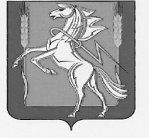 Муниципальное учреждение« Комплексный центр социального обслуживания населения»Сосновского муниципального района Челябинской области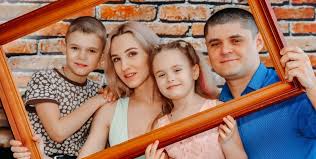 СОЦИАЛЬНОЕ СОПРОВОЖДЕНИЕСЕМЕЙ С ДЕТЬМИ2020г.  СОЦИАЛЬНОЕ СОПРОВОЖДЕНИЕ –это форма социальной поддержки по предоставлению комплекса услуг и мероприятий, направленных на преодоление жизненных трудностей и поддержание благоприятного статуса семьи.      Для каждой семьи с детьми устанавливается индивидуальный уровень социального сопровождения:адаптационный;базовый (профилактический);кризисный;экстренный.УРОВНИ СОЦИАЛЬНОГО СОПРОВОЖДЕНИЯ СЕМЬИ С ДЕТЬМИ:АДАПТАЦИОННЫЙ УРОВЕНЬ.Включает реализацию мероприятий сопровождения, направленных на обеспечение взаимного принятия и привыкания членов замещающей, приемной, молодой и иной семьи в течение первого года ее создания.ПОКАЗАТЕЛИ СОПРОВОЖДЕНИЯ:Первый год нахождения ребенка в замещающей семье (трудности в социальной адаптации ребенка к жизни в семье);Повторный брак у родителей (воспитание мачехой или отчимом);Семья беженцев/вынужденных переселенцев с детьми в первый год пребывания на территории Российской Федерации.БАЗОВЫЙ (ПРОФИЛАКТИЧЕСКИЙ) УРОВЕНЬ.Включает реализацию мероприятий сопровождения, направленных на оказание социальной, психологической, педагогической и иной помощи семьям с детьми с целью предупреждения кризисной ситуации во взаимоотношениях.ПОКАЗАТЕЛИ СОПРОВОЖДЕНИЯ:Педагогическая безграмотность родителей (неразвитость родительских навыков и чувств, гиперопека или гипоопека);Семья с несовершеннолетними детьми, один из которых отбывает наказание в местах лишения свободы;Семья, восстановившаяся в родительских правах;Временная нетрудоспособность или инвалидность одного из родителей;Семья в послеразводном состоянии (психологические проблемы у родителей и ребенка);Семья, воспитывающая ребенка с ограниченными возможностями здоровья в возрасте от рождения до 3-х лет;Семья с несовершеннолетними детьми, получающая государственную социальную помощь на основании социального контракта;Семья с низким уровнем социализации и правовой компетенции.КРИЗИСНЫЙ УРОВЕНЬ.Включает реализацию мероприятий сопровождения, направленных на оказание семье с детьми специализированной помощи по устранению конфликтных и иных кризисных ситуаций, возникших на ранней стадии и угрожающих семейным отношениям.ПОКАЗАТЕЛИ СОПРОВОЖДЕНИЯ:Нарушение межличностных отношений в семье (эмоциональная отверженность всех членов семьи);Нарушение детско-родительских отношений (частые конфликты между родителем и ребенком);Семья в процессе восстановления в родительских правах;Семья в состоянии развода (ребенок является свидетелем семейных конфликтов, объектом эмоциональной разрядки конфликтующих родителей, «орудием» разрешения семейных споров)Пренебрежение нуждами ребенка (неудовлетворительное питание, несоблюдение правил предупреждения заболеваний и своевременного лечения ребенка);Грубое обращение с ребенком (оскорбления, угрозы, преднамеренная физическая или социальная изоляция ребенка, психическое воздействие, вызывающее у ребенка психическую травму).